Chairman, APT Preparatory Group for PP-22PROVISIONAL AGENDA Opening Adoption of AgendaSummary Record of the 1st Meeting of the APT Preparatory Group for PP-22List of Documents and Document AllocationOutcomes of the 45th Session of the Management Committee of the APT Relevant to APT PP-22Status of Office Bearers of APT PP-22Consideration of Issues Paper of the Working GroupsConsideration of the documents allocated to the PlenaryPreparations of ITU and other Regional / International Organizations for PP-22Working Groups’ MeetingsConsideration and adoption of Output DocumentsReview the Work Plan of the APT Preparatory Group for PP-22, if necessaryDate and Venue of the 3rd Meeting of the APT Preparatory Group for PP-22Any Other MattersClosing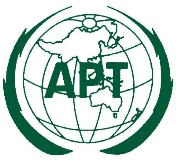 ASIA-PACIFIC TELECOMMUNITYDocument No:APT PP22-2/ADM-01The 2nd Meeting of the APT Preparatory Group for PP-22 (APT PP22-2)Document No:APT PP22-2/ADM-0115 – 17 February 2022, Virtual/Online Meeting9 December 2021